WISKUNDELes 3 + 7: Hoofdrekenen: optellen en aftrekken tot 1000Maak één kant van het scheurblaadje van les 7.TAALThema 1: Les 12: Hoor jij erbij?Onderstreep in elke zin het onderwerp met groen.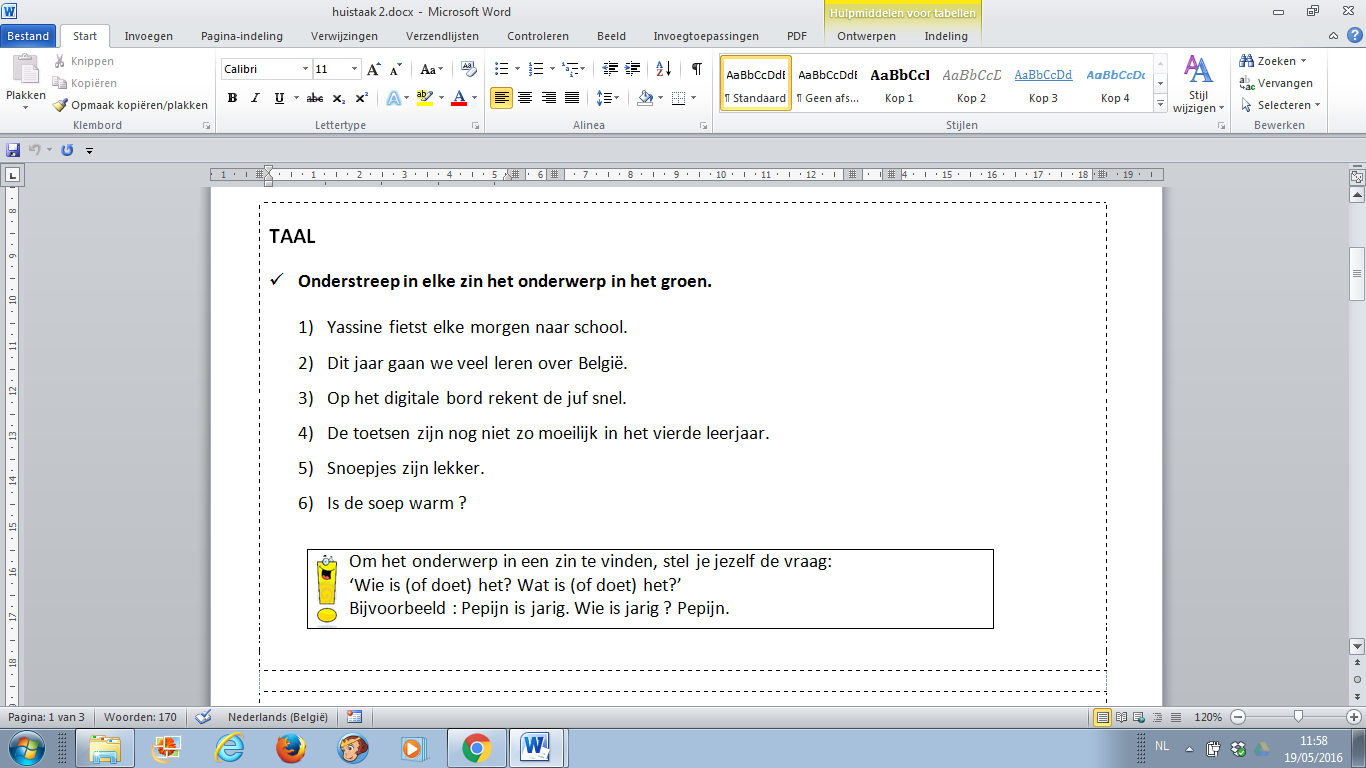 SPELLETJELos de raadsels op.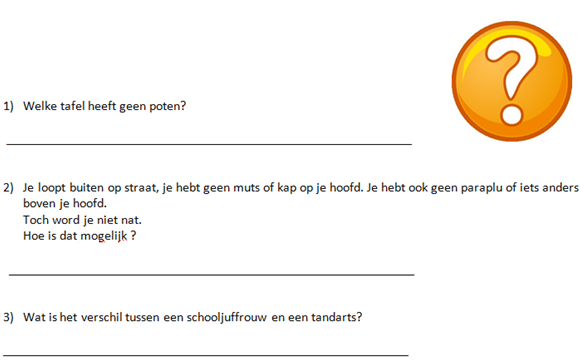 